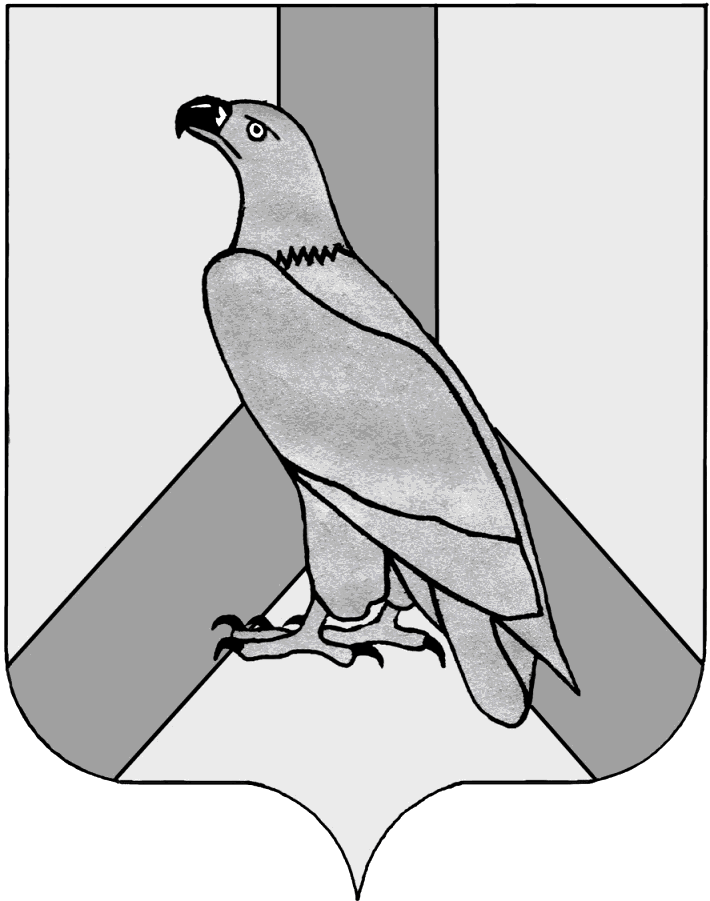 АДМИНИСТРАЦИЯ                      ДАЛЬНЕРЕЧЕНСКОГО ГОРОДСКОГО ОКРУГА ПРИМОРСКОГО КРАЯПОСТАНОВЛЕНИЕ12 августа 2016г.                      г. Дальнереченск                                      № _652_О внесении дополнений в административный регламент по предоставлению муниципальной услуги «Прием заявлений и постановка на учет детей в целях зачисления в муниципальные образовательные организации, реализующие основные общеобразовательные программы дошкольного образования» утвержденный постановлением администрации Дальнереченского городского округа от 29 июня 2016 года № 529В соответствии с Федеральным законом от 06 октября 2003 года № 131-ФЗ «Об общих принципах организации местного самоуправления в Российской Федерации», Федеральным законом Российской Федерации от 27 июля 2010 г. № 210-ФЗ «Об организации предоставления государственных и муниципальных услуг», Федеральным законом от 27 июля 2006 г. № 149 – ФЗ  «Об информации, информационных технологиях и о защите информации» постановлением Правительства РФ от 09 июня 2016 г. № 516 «Об утверждении Правил осуществления взаимодействия в электронной форме граждан (физических лиц) и организаций с органами государственной власти, органами местного самоуправления, с организациями, осуществляющими в соответствии с федеральными законами отдельные публичные полномочия», Уставом Дальнереченского городского округа, в целях приведения административных регламентов, в соответствие с действующим законодательством, администрация Дальнереченского городского округаПОСТАНОВЛЯЕТ:1. Дополнить административный регламент по предоставлению муниципальной услуги «Прием заявлений и постановка на учет детей в целях зачисления в муниципальные образовательные организации, реализующие основные общеобразовательные программы дошкольного образования» утвержденный постановлением администрации Дальнереченского городского округа от 29 июня 2016 года № 529 пунктом 2.17 следующего содержания:Орган местного самоуправления в пределах своих полномочий обязан предоставлять по выбору заявителей информацию в форме электронных документов, подписанных усиленной квалифицированной электронной подписью, независимо от формы или способа обращения заявителей, за исключением случаев, если иной порядок предоставления такой информации установлен федеральными законами или иными нормативными правовыми актами Российской Федерации, регулирующими правоотношения в установленной сфере деятельности.В случае если федеральными законами или принимаемыми в соответствии с ними нормативными правовыми актами Российской Федерации не установлено иное, орган местного самоуправления в пределах своих полномочий обязан предоставлять по выбору заявителей информацию в форме электронных документов посредством федеральной государственной информационной системы «Единый портал государственных и муниципальных услуг (функций)» и (или) региональных порталов государственных и муниципальных услуг в соответствии с Федеральным законом «Об организации предоставления государственных и муниципальных услуг».В случае представления заявителями информации, необходимой для осуществления полномочий органа местного самоуправления в форме электронных документов такие документы подписываются электронной подписью в соответствии с требованиями законодательства Российской Федерации.По выбору заявителя запрос о предоставлении информации может быть направлен им в форме электронного документа в орган местного самоуправления посредством федеральной государственной информационной системы «Единый портал государственных и муниципальных услуг (функций)» (gosuslugi.ru) и (или) региональных порталов государственных и муниципальных услуг в соответствии с Федеральным законом от 27.07.2010 № 210-ФЗ «Об организации предоставления государственных и муниципальных услуг».В случае если федеральными законами или принимаемыми в соответствии с ними нормативными правовыми актами Российской Федерации не установлено иное, доступ заявителей, органа местного самоуправления к государственным информационным системам, созданным на основании соответственно федеральных законов, законов субъектов Российской Федерации, на основании правовых актов государственных органов, при предоставлении (запросе) информации в электронной форме осуществляется посредством инфраструктуры, обеспечивающей информационно-технологическое взаимодействие информационных систем, используемых для предоставления государственных и муниципальных услуг и исполнения государственных и муниципальных функций в электронной форме.Орган местного самоуправления при предоставлении заявителям информации в форме электронных документов обязан обеспечивать защиту такой информации от несанкционированного доступа, изменения и уничтожения в соответствии с требованиями законодательства Российской Федерации.Предоставление электронных документов, содержащих информацию ограниченного доступа, осуществляется в порядке, предусмотренном законодательством Российской Федерации.2. Отделу муниципальной службы, кадров и делопроизводства администрации Дальнереченского городского округа (Ивченко) настоящее постановление обнародовать и разместить на официальном Интернет-сайте Дальнереченского городского округа.3. Настоящее постановление вступает в силу с момента его подписания.И. о. главы администрации                                                                             Дальнереченского городского округа                                                      И.Г. Дзюба